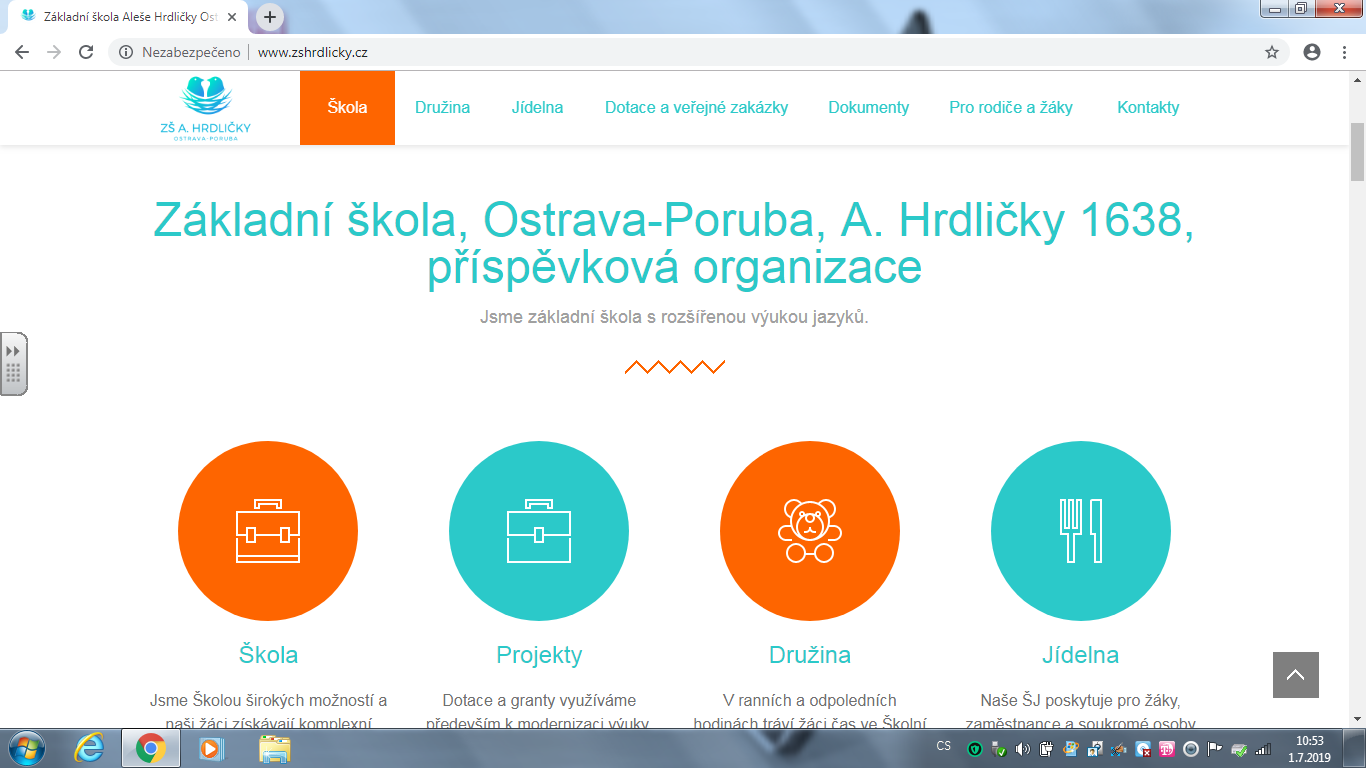 Minimální preventivní programškolní rok 2019/2020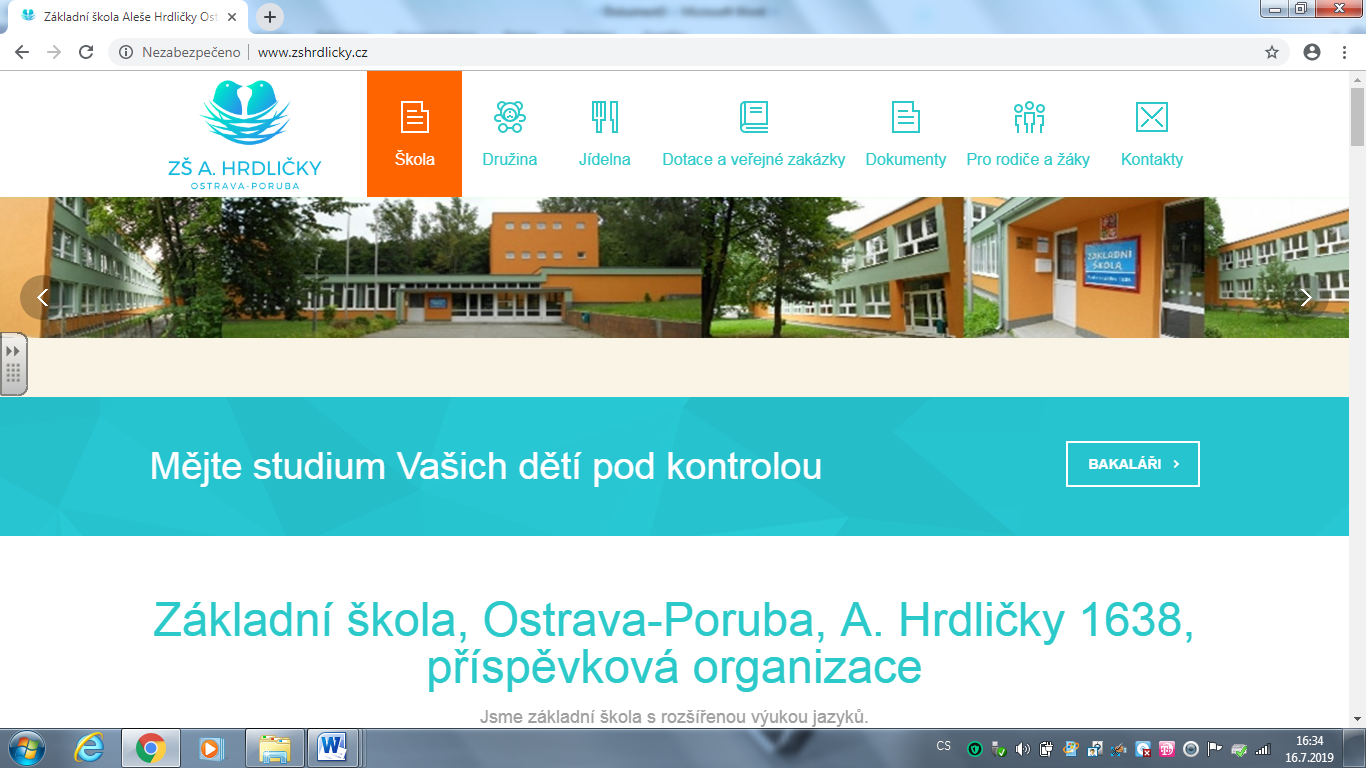 Základní údaje o školeNázev a adresa školy:Základní škola, Ostrava-Poruba, A. Hrdličky 1638, příspěvková organizaceA. Hrdličky 1638, 708 00 Ostrava-PorubaŘeditelka školy:Mgr. Hana Kazimirskátel.: +420596946010+420596946011 (sekretariát)mail to: hana.kazimirska@zshrdlicky.czŠkolní poradenské pracovištěŠkolní metodik prevence:PaedDr. Lenka PitnerováTel.: +420596946015mail: lenkapitnerova@atlas.czspecializační studium: Ostravská univerzitaVýchovný a kariérový poradce:Mgr. Irena MoroňováTel: +420596946015mail: irena.moronova@seznam.czspecializační studium: Ostravská univerzitaŠkolní psycholog:Mgr. Alena SchindlerováTel.: +420596946024mail: ali.schindler@seznam.czKonzultace ŠPPKonzultace v případě nutnosti dle domluvy.VysvětlivkyPoužité zkratky v Minimálním preventivním programu školy: MPP – Minimální preventivní programŠPP – Školní poradenské pracovištěŠPZ – Školské poradenské zařízeníŠPS – Školní preventivní strategieSPJ – sociálně patologické jevyNCHŽ – nežádoucí chování žákůNNO – nestátní neziskové organizaceŠMP – školní metodik prevenceVP – výchovný poradceŠP – školní psychologSP – speciální pedagogAP – asistent pedagogaŘŠ – ředitelka školyZŘŠ – zástupkyně ředitelky školyŠD – školní družinaTU – třídní učitel/kaŽZ – žákovský zápisníkGDPR - Obecné nařízení o ochraně osobních údajů (anglicky General Data Protection Regulation) 1. Mapování situaceinformace od pedagogů (konzultace s VP, ŠMP a ŠP)listy třídinformace od vychovatelů ŠD (konzultace ŠMP, VP a ŠP) informace od rodičů (třídní schůzky, konzultace pro rodiče)informace od žáků (schránka důvěry, diskuse, třídnické hodiny, dotazníky)z okolí školy (lékaři, Policie ČR, Městská policie)2. Cíle a filosofie MPPzaměření se na hodnotovou orientaci žákůspolupráce a efektivní komunikace, zlepšování sociálního klimatu školyvyhledávání a řešení problémových situací priority dle závažnosti vyplývající z mapování situace ve třídáchnávrhy opatření (např. intervenční programy)nabídka volnočasových aktivit jako smysluplné prevence nežádoucího chovánínabídka preventivních programů 3. Spolupráce s pedagogickým sborem3.1	Seznámení ŘŠ s podrobnostmi primární prevence na školní rok 2019/2020filosofie fungování Školního poradenského pracoviště (kompetence osob)filosofie Minimálního preventivního programu pro školní rok 2019/20informace o primární prevenci (specifické i nespecifické), plánované akce finanční a materiální požadavky (GDPR), kompetence, zodpovědnostpředběžné termíny jednotlivých preventivních aktivitdomluva informování rodičů žáků a případného školení pedagogického sboruceloroční spolupráce se ŘŠ a ZŘŠ v oblasti řešení případů a plánování preventivních aktivittermín: srpen a září 2019 a následná spolupráce v průběhu školního roku3.2	Příprava pomůcekodborná literatura, časopisy, DVD, metodiky a preventivní technikykartotéka (GDPR)nabídky preventivních aktivitkontakty (telefonické, webové, adresy, tištěné letáčky)nástěnky ŠMP, schránka důvěry, kontaktyinformace na webové stránky ŠMP – doplnění aktuálních údajů, informace pro rodiče dokumenty primární prevencelegislativa školního metodika prevence – aktualizace, změnykonzultační hodinyPeer – program – příprava pomůcek a plánování zahájení, výběr Peer-aktivistůtermín: srpen-září 2019aktualizace: v průběhu školního roku, nové kontakty a informace3.3	Domluva s VP, ŠPpředávání informacíkonzultace pro rodiče a žákyvedení spisové agendy, kartotéka problémových žáků (GDPR)jednání s rodiči, se žáky, výchovné komise (příprava tiskopisů)kontaktní adresy a telefony, aktualizace kontaktůtermín: září 2019celoroční spolupráce, průběžná celoroční aktualizace    Detailní rozpracování preventivních aktivit s pedagogy I. a II. stupně, kteří konají preventivní aktivity v rámci výuky vypracování tematických a časových plánů (zařazení prevence)domluva s metodikem ICTznačení prevence v třídních kniháchtermín: září 2019průběžná celoroční aktualizace    Proškolení pedagogických pracovníků v problematice nežádoucího chování žáků: diagnostika, řešení, prevence, spolupráce se správními zaměstnanciinformace o ŠMP a o prevenci – standarty prevence, metodiky, informacenová legislativa – aktuální změnyvýběr témat dle aktuální situace nebo řešení případůproškolení ped. sboru – společné školení tzv. „sborovna“termín: v průběhu školního roku pedagogické rady, metodické rady    Vyhodnocení preventivních aktivit s pedagogy I. a II. stupně, kteří konají preventivní aktivity v rámci výukypřehledy v elektronických třídních knihách jednotlivých třídvypracování hodnocení primární prevence (systém výkaznictví)podklady do výroční zprávy školy zpracování grafu úrazů (vyhodnocení a porovnání s minulými školními roky – důraz na úrazy vzniklé nekázní a špatnými vztahy v kolektivech tříd)termín: červen 20204. Spolupráce se zákonnými zástupci, aktivity směrem k rodičům   Seznámení rodičů s prevencí, se Školním poradenským pracovištěmpředstavení ŠPP na třídních schůzkách rodičům (informace o ŠMP, VP, ŠP)termín konzultačních hodinoznačení kabinetu ŠMP, telefonobsah práce ŠMP – webové stránky školyinformace o ŠMP v ŽZ, nástěnky a informační tabule, webové stránkytermín: září 2019, průběžná aktualizace4.2	Proškolení rodičů v problematice nežádoucího chování žáků – aktuální situace, diagnostika, řešení, prevence formou besed a přednášek dle aktuální situace a s ohledem na výskyt nežádoucího chování žáků – informace TU na tř. schůzkách a konzultacíchtermín: v průběhu školního roku, dle domluvy s vedením školy4.3 	Konzultace, krizová intervenceve spolupráci s VP, ŠP, TU, ŘŠ – poskytovat žákům a jejich rodičům konzultace v problémech nežádoucích projevů chovánívýchovné komiseaktuální kontakty a spolupráce s institucemi konzultační dny pro rodiče a žáky v průb. školního roku – první úterý v měsících říjen, listopad, prosinec, březen, duben a květen 1600 – 1800 hodintermín: v průběhu školního roku4.4 	Aktivity s rodiči a pro rodiče – zlepšení vzájemné komunikaceDen otevřených dveří do výuky cizích jazyků (ukázky výuky)Dny otevřených dveří výstavky žákovských prací (prosinec, březen)koncerty pro rodiče a veřejnostDen dětítermín: v průběhu školního rokuzodpovědnost: všichni pedagogové a vychovatelé ŠD   Třídní schůzky a konzultační dny pro rodiče termín: v průběhu školního roku zodpovědnost: všichni pedagogové    Jednání Rady rodičů a Školské rady termín: v průběhu školního rokuzodpovědnost: zvolení rodiče a pedagogové5. Aktivity pro žáky, specifická a nespecifická prevence   Prevence ve výuce1. stupeň ZŠzvyšování sebevědomí žáků, pravidla soužití mezi žáky a učiteli, rozvoj osobnosti, vnímání individuálních odlišností dětí mezi sebou, úcta, sebeúcta, důvěra, komunikativní dovednosti, řešení konfliktů, schopnost klást otázky, vyjádřit svůj názor, umění říci „ne!“, práce v kolektivu, vzájemná pomoc, pozitivní citové naladění, etická výchova, finanční gramotnost, rodinná a sexuální výchova, řešení stresu, životospráva, zdravý životní styl, podpora zdravého soutěžení a kolektivních her a sportů, schopnost vyhledat pomoc, smysluplné využívání a organizace volného času 1., 2., 3. ročníkvztahy mezi lidmi – moje rodina (prevence týrání a zneužívání)vztahy v kolektivu – kamarádství (výběr kamaráda) chování k cizím lidem (způsoby odmítání)slušné chování ve škole i na veřejnosti (pozdrav, uvolnění místa starším cestujícím)bezpečné chování – ve škole, venku, chování v dopravě – bezpečnost silničního provozu – prevence úrazůzdraví4. ročníkzdraví – lidské těloochrana přírody – živá a neživá přírodadobré mezilidské vztahy (vztahy v rodině, ve školním kolektivu – vhodní a nevhodní kamarádi) - prevence šikany, násilí, agresivity5. ročníkvztahy v kolektivu – pokračování šikanykyberšikana, bezpečnost v kyberprostoruPeer – program (zdravý životní styl, vrstevnický program, prevence vzniku závislostí)Stěžejní témata pro 1. stupeň:Vztahy mezi lidmi (rodina – rodinná a sexuální výchova, vrstevnické vztahy) – prevence šikany, domácího násilí, týrání a zneužívání dětí vč. sexuálního zneužíváníOsobní bezpečí – chování dětí, vztah k cizím lidem – prevence kriminality, týrání a zneužívání dětíNávykové látky – kouření, alkohol a jeho nebezpečí (rozpoznání opilých lidí a jejich chování, nebezpečí opilých lidí)Nástavba: úzce související témata: zdraví, úrazy, bezpečnost silničního provozu, ochrana přírody, etická výchova, základy finanční gramotnosti žákůtermín: v průběhu školního rokuzodpovědnost: všichni pedagogové2. stupeň ZŠpravidla soužití ve skupině, pěstování dobrých vztahů v kolektivu (šikana) – zlepšování sociálního klimatu školy, smysluplné využívání a organizace volného času, aktivní naslouchání, pravdivost, důvěryhodnost, tolerance k menšinám a jiným názorům, zásady efektivní komunikace, vyrovnávání se s neúspěchem, obrana před manipulací, postoje k návykovým látkám (alkohol, drogy), etická výchova, budování právního vědomí, rodinná a sexuální výchova, finanční gramotnost, obrana vlasti a korupce (postoje a hodnoty žáků) 6. ročníkkulturní hodnoty a tradicevztahy mezi lidmi a formy soužití - rodinavztahy v kolektivu (přechod na 2. stupeň, učivo, učitelé, nový kolektiv, prevence násilí a šikany, vrstevnické vztahy)zdravý životní styl – alkohol, kouřenívztahy k cizím lidem, k jiným národnostem (prevence vzniku rasismu, diskriminace a xenofobie)komunikace (naslouchání si)volnočasové aktivity (kroužky, záliby, předcházení výběru nevhodné party)kyberšikana7. ročníkautodestruktivní závislosti – návykové látky, patologické hráčství, práce s počítačemzdraví a výživa – anorexie a bulimiedospívání (vztahy k vrstevníkům, rodičům, dospělým & hygiena v dospívání)ochrana přírodních a kulturních hodnot (prevence ničení majetku, přírody, vandalismus – vlastnictví a jeho ochrana)komunikace (způsoby mluvy – vulgarismy & svěřování se s problémy…)morálka (ve škole, rodině, na veřejnosti)finanční gramotnostšikanaformy zneužívání dětíkomunikace se službami odborné pomoci8. ročníkvztahy ve dvojiciautodestruktivní závislosti – návykové látkykomunikace – problémy a únik od nich, vnitřní svět člověkasexuální výchova – výběr partnera, kvalita vztahů, lidské tělo – pohlavní orgány, antikoncepce, obrana před přenosnými chorobamiHIV/AIDS protiprávní jednání - prevence kriminality – budování právního vědomí žáků (přestupky, trestné činy, vandalismus, darkerství)vztahy v kolektivu – působení party – rizika, subkultury mládežegamblérstvízdraví – lidské tělo, první pomoc9. ročníknávykové látky, alkoholsexuální výchova – vztahy ve dvojici, výběr partnera, chození, sexuální kriminalita, prevence zneužívání, domácí násilí, obchod se ženami, bezpečné zahájení sexuálního života, sexuální abstinence, problematika nežádoucího těhotenství – medicínské a právní hledisko, umělé přerušení těhotenstvílidská práva - rasismus a xenofobie a jejich projevy, diskriminace, antisemitismusšikanaprevence manipulativního jednání - nebezpečí působení náboženských sekt a kultůsubkultury mládežeprevence kriminality a vandalismugamblerstvídarkerstvíanorexie a bulimienebezpečné komunikační praktiky, bezpečný internetfinanční gramotnost (hospodaření s penězi, hodnota peněz)Stěžejní témata pro II. stupeň:ZáškoláctvíŠikanaRasismus, xenofobieKriminalita, vandalismus, delikvenceLidská sexualitaZneužívání návykových látekZávislosti na politickém a náboženském extrémismuNetolismus (virtuální „drogy“)KyberšikanaGamblerství (patol. hráčství), on-line hráčstvíDoplňující – úzce související témata:Zdraví (osobní bezpečnost, prevence nemocí, HIV/AIDS, první pomoc)Ochrana kult. dědictví a hodnotOchrana živ. prostředíEtická výchovaVztah k práciFinanční gramotnost – peníze, majetek, dluhyObrana vlastiKorupcetermín: v průběhu školního rokuzodpovědnost: všichni pedagogové    Preventivní programyPeer-program (pro 5. třídy)ročníkové preventivní programy ke zlepšení vzájemné komunikace napříč ročníkyprogramy školní družiny	  … konkrétně viz. plán ŠD a další dle aktuálních nabídek ve spolupráci s tř. učitelitermín: v průběhu školního roku zodpovědnost:  ŠMP, třídní učitelé, vychovatelé ŠD  5.3 	Jednorázové besedy Protidrogová prevenceDospívání Sexuální výchovaBezpečný internet (kyberšikana)Právní vědomíBezpečné chování, BESIPvztahy v kolektivu …	dle aktuálních nabídek ve spolupráci s tř. učitelitermín: v průběhu školního roku zodpovědnost:  ŠMP, třídní učitelé, pedagogové a vychovatelé ŠD      Školní akce a projekty související s hodnotovou orientací žákůEvropský den jazyků a Den otevřených dveří do výuky cizích jazyků1. sběrový týdenMikulášské veseleníVánoční výstavka dětských prací, Vánoční koncertDen otevřených dveříVítání jara Den Země Den dětí2. sběrový týdentermín: v průběhu školního roku zodpovědnost: všichni pedagogové a vychovatelé ŠD     Volnočasové aktivityKroužky – nabízené školoujazykové, výtvarné, dramatický, vědomostní, sportovníkroužky ŠD: vyšívání, fotbal, pracovní činnosti, flétna, výtvarný kroužek, přírodověda, pohybové hry 1.- 2. tř, pohybové hry 3.- 5. tř. Peer – programvyužívání multifunkčního školního hřiště pro veřejnost termín: v průběhu školního roku zodpovědnost: vybraní pedagogové a vychovatelé ŠD  Školní družina – preventivní programyNenič své chytré tělo I děti mají svá právaDocela malí doktoři / základy první pomoci /termín: v průběhu školního roku zodpovědnost: vychovatelé ŠD   Jednorázové akcesportovní, kulturní, … dle aktuálních nabídektermín: v průběhu školního roku zodpovědnost: vybraní pedagogové   Jiné institucetělovýchovné subjekty nabízející kroužky pro žáky v naší ZŠkroužky nabízené cizími subjektyskautské oddílyDDM, CVČSlezská diakonietermín: průběžně   Prevence zaměřena na vybrané problémové soc. skupiny (žáky)termín: v průběhu školního roku zodpovědnost: ŠMP, ŠP, VP ve spolupráci s třídními učiteli, vedením školy   5.6.1  Individuální práce konzultace individuální konzultace výchovné komise jednání se žákytermín: v průběhu školního roku zodpovědnost: ŠMP, ŠP, VP ve spolupráci s třídními učiteli, vedením školy, popř. s jinými institucemi   6. Spolupráce s jinými institucemiPPP OstravaKÚ MSK Statutární město Ostrava DÚ - SVP OstravaPolicie ČR Městská policie – Skupina prevenceÚMOb – OSPODCentrum pro rodinu a sociální péči o.s.Čas proměnNadace Nové ČeskoCharitativní sdružení DDM M. Majerové, PlesnáCentra volného času (Ostrčilova, Vietnamská)divadla, kinaknihovnylékaři (pediatři, psychiatři)média, tisktermín: v průběhu školního roku zodpovědnost: ŠMP, ve spolupráci s  vedením školy   7.  Závěrečné informaceOstrava - Poruba, 2. září 2019			  zpracovala: PaedDr. Lenka Pitnerová							                    školní metodik prevence osobyden a časmístoškolní metodik prevence  středa 1400 – 15001.pav./1.patro, kanc. VPvýchovný poradce čtvrtek 1300 – 15301.pav./1.patro, kanc. VPškolní psychologstředa, čtvrtek 730 - 13303.pav./2.patro, kabinetDatumSeznámení ředitele/ředitelky školy s MPP30. 8. 2019Seznámení pedagogického sboru školy s MPP2. 9. 2019